Publicado en Ciudad de México   el 29/01/2019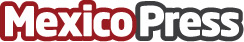 El agave azul, además del tequila, brinda propiedades para el cuidado de la pielAgaveSpa retoma todo el conocimiento ancestral del uso de agave para crear una marca de lujo, 100% mexicana, que restablece la belleza natural de la pielDatos de contacto:ROSA MARÍA CATALÁN REYES 5512867016  Nota de prensa publicada en: https://www.mexicopress.com.mx/el-agave-azul-ademas-del-tequila-brinda_1 Categorías: Industria Farmacéutica Entretenimiento Ciudad de México Belleza http://www.mexicopress.com.mx